Konfederace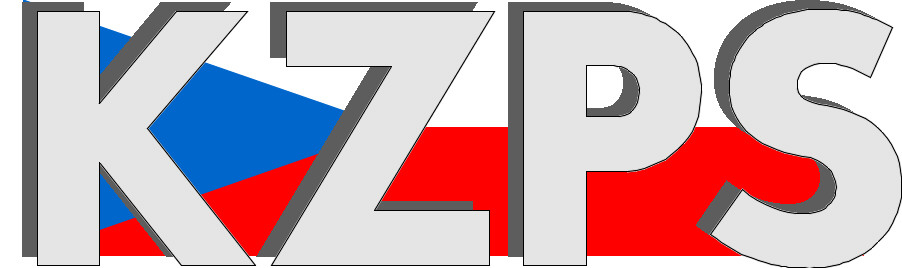 zaměstnavatelských a podnikatelských svazů ČR  Sekretariát:	    	 Václavské nám. 21		   tel.: 222 324 985                   	 110 00 Praha 1			   fax: 224 109 374 	            	         e-mail: kzps@kzps.cz S t a n o v i s k o Konfederace zaměstnavatelských a podnikatelských svazů ČRk podkladovým materiálům na 144. Plenární schůzi RHSD ČR dne 9. července 2018--------------------------------------------------------------------------------------------------------------Ad 1.1 Návrh Programového prohlášení vlády ČR	Stanovisko KZPS ČR k Programovému prohlášení vlády ČR z května 2018 je uvedeno v příloze tohoto materiálu.Ad 1.2	Příprava návrhu státního rozpočtu na rok 2019Obecně:V aktualizovaném návrhu:                 příjmy SR ……..1 431,6 mld. Kč  (index 2019/2018…108,9 tj. +117,1 mld.)                              výdaje SR .…….1 481,6 mld. Kč (    „           „            108,6, tj. + 117,1 mld.)                                    saldo      ……….   -50,0 mld. Kč   (   „           „           100,0 )          	Jako hlavní priority SR jsou v materiálu deklarovány:Zvýšení průměrného starobního důchoduZvýšení platů pedagogických pracovníkůPodpora sportuNavýšení výdajů na vysoké školyZvýšení kapitálových výdajůZvýšení výdajů Státního fondu dopravní infrastruktury	Příjmová strana rozpočtu předpokládá růst inkasa daní vycházejícího z prognózy růstu HDP.	Nárůst příjmů vychází z růstu daňového inkasa zejména DPH, spotřební daně (dopad pozitivního ekonomického vývoje a zavedených opatření – kontrolního hlášení, elektronické evidence tržeb). U daně z příjmů právnických osob je pozitivní vliv zavedení elektronické evidence redukován možností odepisování majetku svěřeného územním samosprávným celkům do správy příspěvkových organizací. Inkaso daně z příjmů fyzických osob odráží vysoký stupeň zaměstnanosti, dopad zavedení elektronické evidence tržeb, zvýšení minimální mzdy; negativně pak výběr ovlivní zvýšení daňového zvýhodnění na děti, školkovného, zrušení nemožnosti uplatnění vybraných slev při použití nižších paušálů u OSVČ.   Snížení nezaměstnanosti, růst mezd včetně zvýšení minimální mzdy se odrazí i ve zvýšení příjmů z pojistných na sociální pojištění a na veřejné zdravotní pojištění (index 2019/2018 je 108 %).
	Výdajová strana  rozpočtu je ovlivněna především výrazným navýšením sociálních mandatorních výdajů vč. aktivní politiky zaměstnanosti o 107,01% (na  694,23mld.) které odráží jak již přijaté legislativní změny (v oblasti nemocenského pojištění dvě nové dávky- otcovská a dlouhodobé ošetřovné, dále navýšení dávek nemocenského od 31 a 61 dne dočasné pracovní neschopnosti; u veřejného zdravotního pojištění již schválené zvýšení odvodu státu za státní pojištěnce), tak teprve navržené změny v důchodovém pojištění (zvýšení základní výměry důchodů z 9% na 10% a zvýšení důchodu o 1 000,- Kč u důchodců nad 85 let).     	Dále pak výdaje ovlivní výdaje na platy pedagogických pracovníků, na výdaje vysokých škol a výdaje na další vládní priority.Výdaje v námi sledovaných oblastech se v porovnání s rokem 2018 zvyšují u:podpory zaměstnávání zdravotně postižených o 20 %, tj. o 1,1 mld. na 6,6 mld.podpory v nezaměstnanosti o 4,29 %, tj. o 0,3 mld. Kč na 7,3 mld.sociálních dotací a příspěvků zaměstnavatelům o 16,4 %, tj. o 1,03 mld. na 7,45 mld.výdajů na výzkum vývoj a inovace vč. zahraničních zdrojů o 1,5 mld. na 42,1 mld.; v tom krytí z národních zdrojů je vyšší o 1,2 mld. tj. celkem 36,0 mld. Závěr:vysoké navýšení mandatorních výdajů, které vychází z programového prohlášení vlády a jeho priorit, je zavazující i do budoucna a bude zatěžovat státní rozpočet neproduktivními výdaji i v letech, kdy bude docházet ke zpomalení či stagnaci růstu příjmů státního rozpočtu a kdy prioritami budou prorůstové investiční výdaje.varováním je již pohled na letošní pololetní schodek státního rozpočtu, který byl ve výši 5,9 mld. Kč, zatím co loni vykázal rozpočet přebytek 4,6 mld. Kč. Je proto otázkou, zda celkové očekávání výsledků roku 2018 není příliš optimistické a tím i návrh rozpočtu na rok 2019, tj. výsledek salda SR ve výši 50 mld. Kč.	Dále je třeba připomenout, že nárůst mezd by měl být v souladu s růstem produktivity práce, což jak v případě překotného růstu platů a mezd není splněno a stejně tak to lze vidět i v návrhu na rok 2019, kdy jsou řadě případů upřednostněny politické dohody před solidní makroekonomickou analýzou.	Je třeba provést důsledný rozbor dopadů a udržitelnosti růstu mezd ve státní sféře. Průměrná mzda v ČR velmi rychle vyrostla na úroveň přesahující 30 tis. Kč zejména vlivem omezeného přílivu pracovních sil na nedostatkový trh práce (mzdy rostou z důvodu stabilizace přetahovaných pracovníků) a vysokým nárůstem mezd ve státní sféře na úroveň 32.500,- Kč průměru (přes 600 tis. pracovníků). Další růst mezd ve státní sféře bude poměr mzdových rozdílů prohlubovat (průměrná mzda v průmyslu nižší než ve státní sféře, podniky v ČR se zahraničním kapitálem o cca 50 % vyšší mzdy než podniky v českých rukou apod.)	Je také třeba myslet i dopředu na udržitelnost růstu mezd, zvlášť pokud se dnes nacházíme na ekonomickém vrcholu; ze stejného důvodu negativně vnímáme návrh na 50 mld. schodek státního rozpočtu, zejména pokud není celý zaměřen na skutečné investice k podpoře růstu ekonomiky.	Je třeba se zamyslet nad jednou souvislostí. V průmyslu je průměrná mzda okolo 32.000,- měsíčně. ALE v průmyslu v zahraničních rukou v ČR je průměrná mzda mezi 37 až 38.000,- Kč a u průmyslu v českých rukou necelých 25.000 Kč. Tuto věc je třeba vzít v potaz na nedostatkovém trhu práce. Pracovníci budou inklinovat tam, kde jsou mzdy vyšší. Dle KZPS ČR si tímto nezdůvodnitelným rozdílem decimujeme české hospodářství.KZPS ČR žádá v této souvislosti vládu ČR, aby zpracovala možná řešení směrem ke změně struktury národního hospodářství na podporu nových výrobních programů zejména s vyšší přidanou hodnotou a posílení aplikovaného výzkumu ke zvýšení konkurenceschopnosti našich firem. Je prioritní důležitostí, aby ve spolupráci školství, VVI, zejména podporou aplikovaného výzkumu, za podpory ministerstev byly nastartovány výrobní programy s finálními výrobky, které nahradí zakázky některých subdodávek a zejména pouhé práce ve mzdě.Zemědělství:	Předložený návrh rozpočtu kapitoly 329 MZe je ve výši 22,1 mld. Kč a je o 0,2 mld. Kč nižší než schválený rozpočet na rok 2018 (22,3 mld. Kč) a o 2,0 mld. Kč nižší než současný upravený rozpočet na rok 2018 (24,1 mld. Kč.).	V předloženém návrhu rozpočtu je uvedeno, že byly navýšeny prostředky na národní dotační programy, ale realita je jiná. V porovnání se současnou slíbenou úrovní jsou plánované prostředky nižší, což by znamenalo nepokrytí některých notifikovaných podpor, což je neakceptovatelné. Finanční krytí je třeba zajistit na slíbené současné úrovni tak abychom zachovaly dotační tituly jako Nákazový fond, Zlepšení životních podmínek v chovu hospodářských zvířat či Účasti producentů a zpracovatelů zemědělských produktů v režimech jakosti. Současná výše národních podpor v ČR je nedostatečná v porovnání s podporami v zemích původní EU 15, což je jednou z příčin rostoucích dovozů a snižování národní produkce především živočišných komodit.	V lesních opatřeních je třeba zachovat podpory jako např. lesní hospodářské plány či zpracování plánů a osnov atd. Zároveň upozorňujeme, že lze předpokládat vyšší výdaje na likvidaci kůrovcové kalamity.	Vedle toho upozorňujeme, že finanční prostředky vyčleněné na podporu investic v rámci Programu rozvoje venkova budou na podzim zcela zazávazkovány. Na období 2019 a 2020 tak financování tohoto opatření zcela chybí. Proto požadujeme navýšení kofinancování na roky 2019 a 2020 ve výši 1, 5 mld. Kč/rok.	V rámci spolufinancování společné organizace trhu chybí prostředky pro dotační titul „ovoce a mléko do škol“, který běží v letošním roce.	Z tohoto důvodu trváme na navýšení plánovaných výdajů národních dotačních programů a prostředků na spolufinancování SOT o celkovou částku ve výši 4,90 mld. Kč. 	Z toho:Národní podpůrné programy do zemědělství o 2,2 mld. Kč (na celkovou výši 4,2 mld. Kč) a lesního hospodářství 0,8 mld. Kč (na celkovou výši 1,09 mld. Kč). 1,5 mld. Kč na navýšení kofinancování Programu rozvoje venkova v opatření na podporu investic.Spolufinancování společné organizace trhu o 0,4 mld. Kč (na celkovou výši 0,6 mld. Kč)	Zároveň upozorňujeme, že plánované příjmy ze státního podniku Lesy ČR ve výši 3 mld. Kč jsou nereálné, a to s ohledem na odčerpání volných prostředků v minulých letech nutnost na úrovni tohoto podniku řešit kůrovcovou kalamitu. Nejen, že se tak sníží jeho příjmy za prodané dřevo, ale zároveň dojde zcela jistě ke zvýšení nákladů. Z tohoto důvodu odhadujeme možné finanční prostředky maximálně do 1 mld. Kč. Stavebnictvírok 2019za předpokladu plnění termínů nově zahajovaných staveb v t.r. chybí ve výdajovém rámci SFDI ca 10 mld. Kčkdyž ale budeme vycházet za zkušeností minulých let, kdy se nedařilo plnit předpokládané termíny zahajování ani tzv. prioritních staveb, tak těch 65 mld. + 27 EU čili 86 mld. bude stačitvýše výdajového rámce neumožňuje pokrýt požadavky krajů na opravy silnic II. a III. tříd a výdaje programu RESTART celkem cca 4,5 mld. Kč. Celkem chybí 14,5 mld. Kč.roky 2020, 2021Problémy mohou nastat u výdajových rámců na 2020 a 2021, kdy jsou navrhovaná stejná čísla čili 65 mld. Kč a tady už může vzniknout problém, protože ty stavby, které sklouznou z roku 2019, se určitě rozjedou. Sociální služby	Dle předchozích vyjádření předsedy vlády ČR bylo uvedeno, že je plánován platový nárůst pracovníkům v sociálních službách. Finální a konkrétní rozhodnutí v tomto segmentu jsme nezaznamenali. V návrhu státního rozpočtu pro r. 2019 je předpokládán stejný objem dotací jako v r. 2018, tj. ve výši 15 mld. Kč. Tato částka tedy nepředpokládá jakýkoliv platový nárůst. 	Dále je pro r. 2019 alokována částka 0 Kč na investice do sociálních služeb (obnova materiálně technické základny), v r. 2017 přitom podporovala vláda investice do sociálních služeb ve výši 800 mil. Kč. Kultura	V návrhu státního rozpočtu pro r. 2019 se nepočítá s navýšením kapitoly Ministerstva kultury pro podporu živého umění, ale i muzeí, galerií a knihoven. Navýšená částka ve výši cca 1 mld. Kč představuje minulé závazky investic. Nedochází k realizaci tzv. Aproximační strategie, tj. přiblížení celkových výdajů na kulturu v ČR ve výši 1 % státního rozpočtu, tak jak se k ní zavázala ve svém Programovém prohlášení předchozí vláda, ale i současná vláda v demisi. Školství 	Aktuální návrh reaguje na všechny požadavky MŠMT. Za důležité považujeme, aby byl dohodnutý platový růst promítnut do střednědobých rozpočtových rámců. Jsme si vědomi, že v případě zvýšených výdajů v souvislosti s reformou financování regionálního školství to není zcela možné s ohledem na neznalost finálních nákladů reformy, ale v případě akceptovaného platového růstu je možné toto navýšení do střednědobého výhledu promítnout. Ad 2.1	Příprava a harmonogram rekodifikace stavebního právaCíle uvedené v materiálu nejsou dostatečně konkrétní. Cíle neobsahují jasně definovanou hodnotu, které je potřeba dosáhnout. Pokud chceme procesy urychlit a zefektivnit, mělo by být stanoveno jakých hodnot má být dosaženo a jakou metodikou bude dosažení cíle hodnoceno. Bez toho nelze cíle považovat za dostatečně specifické a adresáti cílů (veřejná správa, členové pracovních skupin atd.) si je mohou vykládat různě. Úsilí vyvíjené jednotlivými aktéry tedy nemusí vést shodným směrem a celý proces rekodifikace může zkolabovat. 	Navíc cíle formulované jako „zohlednit“, „zhodnotit“ nebo „prověřit“ vůbec nenaplňují definici cíle jako takového, jde o definici procesu nikoliv o cíl rekodifikace – dochází tedy jednoznačně k záměně pojmů a vzniká pochybnost, zda je rekodifikace hned na samotném počátku dobře uchopena.Cíle nejsou stanoveny tak, aby byly měřitelné. Není řečeno, jakých hodnot má být rekodifikací dosaženo a není stanovena metodika, kterou bude dosažení cílů vyhodnoceno. Pokud nebude předem stanovena metodika hodnocení cílů rekodifikace, nebude možné říci, zda vůbec bylo v rámci tohoto procesu něčeho dosaženo a pokud ano, zda byla naplněna očekávání stanovená na začátku procesu rekodifikace.Cíle nejsou definovaný v čase. Materiál neobsahuje žádný harmonogram rekodifikace. Pokud budou stanoveny konkrétní cíle, je nezbytné, aby bylo také stanoveno, kdy mají být dosaženy. Bez tohoto údaje opět nelze dosažení cílů efektivně řídit ani hodnotit.	S ohledem na výše uvedené zásadní nedostatky materiálu, jsme přesvědčeni, že jej nelze akceptovat. Materiál musí být zásadně přepracován. Pokud na samém počátku rekodifikace nedojde ke správnému nastavení cílů, nelze očekávat dobrý výsledek celého procesu. Vzhledem k tomu, že proces byl zahájen a již nějakou dobu probíhá, je alarmující, že zatím nevznikl reprezentativní dokument, který by alespoň profesionálně stanovil cíle celého procesu. S ohledem na výše uvedené se domníváme, že proces je zatížen závažnými organizačními nedostatky a vláda by měla věnovat zvýšenou pozornost jeho průběhu.	S tím souvisí další zásadní připomínka k celému materiálu, a to je složení pracovních skupin. V pracovních skupinách jsou zastoupeny resorty a veřejná správa. Zastoupení odborné veřejnosti je však velmi okrajové. Kromě zákonem zřízených komor není v dostatečné míře zastoupena odborná veřejnost reprezentující stavební dodavatele, dodavatele stavebních výrobků, investorské organizace veřejného sektoru, soukromé investory, ale také občanská sdružení atd. Přitom právě tyto subjekty jsou adresáty norem stavebního práva, a právě ony mají s jeho současnou aplikací největší problém. Jsme přesvědčeni, že pokud rekodifikace nebude vznikat na platformě, kde budou aktivně zastoupeni právě adresáti připravovaných norem, nemůže celý proces vést k uspokojivému výsledku. 	Dále doporučujeme, aby byl s ohledem na to, že rekodifikace se dotýká téměř všech resortů, stanoven nadresortní garant celého procesu. Lze doporučit např. zřízení ministra bez portfeje, jehož úkolem by byla právě koordinace prací na rekodifikaci a nastavení pravidel veřejného investování. V Praze dne 9. července 2018	     							        		        Jan W i e s n e r 											prezident